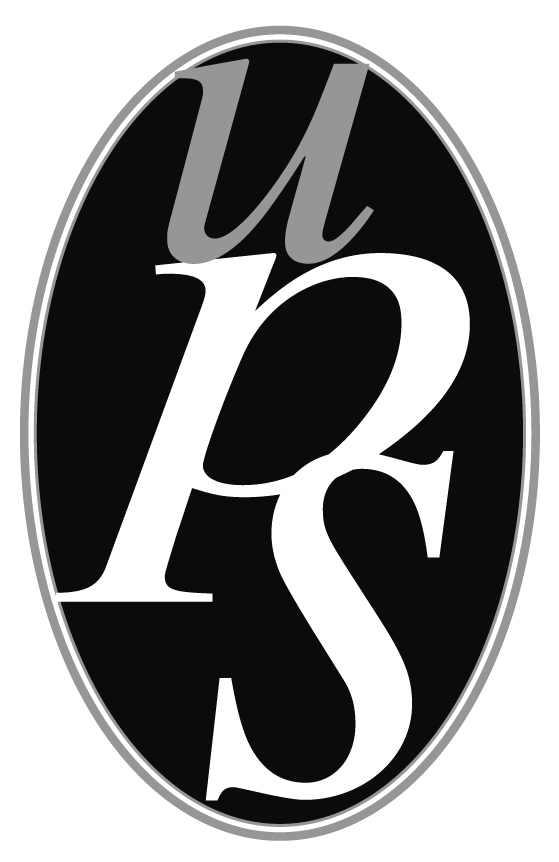 DIOCESI DI PIACENZA - BOBBIO UFFICIO SCUOLA – SERVIZIO IRC                     Modulo di presentazione per la domanda di Supplenze di Religione Cattolica                               nelle Scuole Primarie e Secondarie della Diocesi di Piacenza  L’Insegnante ________________________________________________________  - nata/o il  _____/______/ ___________   a____________________________ Prov. di _________________ ,  celibe/nubile	 coniugato/a	    separato/a	   divorziato/a    vedovo/a presbitero 	 diacono           religioso/a- residente in via _____________________________________ n° __________   a ______________________________________________ cap. ___________  Prov. di ___________________; - domiciliata/o (solo se diverso dalla residenza) in via _______________________________ n° ______   a __________________________________ cap. ___________; - tel.  _________________	cell.  _________________        e-mail _____________________________________Dopo aver letto i seguenti canoni del Codice di Diritto canonico:Dal Codice di Diritto Canonico:Can. 804 - §1. All'autorità della Chiesa è sottoposta l'istruzione e l'educazione religiosa cattolica che viene impartita in qualunque scuola;   ... Spetta al Vescovo diocesano ... vigilare su di essa. §2. L'Ordinario del luogo si dia premura che coloro, i quali sono deputati come insegnanti della religione nelle scuole, anche non cattoliche, siano eccellenti per retta dottrina, per testimonianza di vita cristiana e per abilità pedagogica.Can. 805 - È diritto dell'Ordinario del luogo per la propria diocesi di nominare o di approvare gli insegnanti di religione, e parimenti, se lo richiedano motivi di religione o di costumi, di rimuoverli oppure di esigere che siano rimossi. Dichiara di essere in possesso dei requisiti per poter insegnare Religione Cattolica e pertantoDOMANDA di poter svolgere supplenze di Religione Cattolica nelle scuole                  PRIMARIE 	(Infanzia e Primaria)             	SECONDARIE  (di Primo e Secondo grado)A tal fine dichiara:di essere in possesso del titolo di studio adeguato (vedi seguito)              Sì 	    No di aver già insegnato Religione Cattolica                                                   Sì       No   di essere iscritto in altre graduatorie (es. su posto comune)                    Sì 	   No  Se Si quali? ……………………………………………………………………………...................………..D.  di essere automunito						    Sì 	      No E. che il suo stato di famiglia è composto, oltre che dal dichiarante, dalle seguenti persone:TITOLI DI STUDIO POSSEDUTI- Diploma di scuola secondaria: (si allega copia del certificato di diploma)__________________________________________________ (conseguito nell'anno ______ con voto _____)- Laurea o diploma accademico:(si allega copia del certificato di laurea o diploma accademico in carta semplice)Diploma triennale ISR (vecchio ordinamento)		conseguito il _____/____/_______presso _________________________________________________________ 		con votazione  ________________Diploma accademico in Scienze Religiose (vecchio ordinamento)		conseguito il _____/____/_______presso _________________________________________________________		con votazione  ________________Laurea in Scienze Religiose (nuovo ordinamento)		conseguito il _____/____/_______     presso _________________________________________________________		con votazione  ________________Laurea magistrale in Scienze Religiose (nuovo ordinamento)		conseguita il _____/____/_______     presso _________________________________________________________		con votazione  ________________Baccalaureato     -     Licenza in Teologia  		conseguita il _____/____/_______     presso _________________________________________________________		con votazione  ________________Laurea (civile) in________________________________________________		conseguita il _____/____/_______presso _________________________________________________________		con votazione _________________Altro  ________________________________________________________________________________________STUDI IN CORSODichiaro che durante l'anno accademico in corso sono iscritto alla seguente Facoltà universitaria e/o Istituto Superiore di Scienze Religiose (si allega certificato di iscrizione aggiornato con gli esami sostenuti, oppure fotocopia del libretto): 	Istituto Superiore di Scienze Religiose / Facoltà teologica 	di:  ___________________________________________________________________________________ 	Anno di corso  ____________________ n° esami sostenuti entro la data sottoindicata  _____________ 	Università di: ___________________________________________________________________________	Facoltà di: _______________________________  Corso di: _____________________________________	Anno di corso  ___________________	 n° esami sostenuti entro la data sottoindicata _________________Da allegare a questo modulo:una fototessera;il proprio Curriculum Vitae (descrivendo soprattutto le esperienze in ambito scolastico-educativo, grest, animatori, attività parrocchiali, ecc);Modulo privacy.La lettera di presentazione del parroco o di un presbitero incardinato nella Diocesi di Piacenza-Bobbio(N.B. la domanda di supplenza sarà esaminata solo in presenza di questi  documenti) __________________________________________________________________________________________Il sottoscritto dichiara che tutti i dati sopra riportati sono veritieri e si rende disponibile a partecipare al percorso per conseguire l’Idoneità all’Insegnamento della Religione Cattolica nella Diocesi di Piacenza-Bobbio.Data ___________________						Firma ________________  ___________  29100 Piacenza – P.zza Duomo 33 – Tel. 0523.308345 e-mail: g.marchioni@libero.itt; sito internet: www.pascuolapc.net        DoveQuandoNumero di oreParticolari attività svolte(funzione strumentale, promotore o coordinatore di progetti…)ParentelaCognome e NomeData di nascita